ОУД.11  ПРОГРАММА УЧЕБНОЙ ДИСЦИПЛИНЫ ОУД.11  ОБЩЕСТВОЗНАНИЕ (ВКЛЮЧАЯ ЭКОНОМИКУ И ПРАВО)2019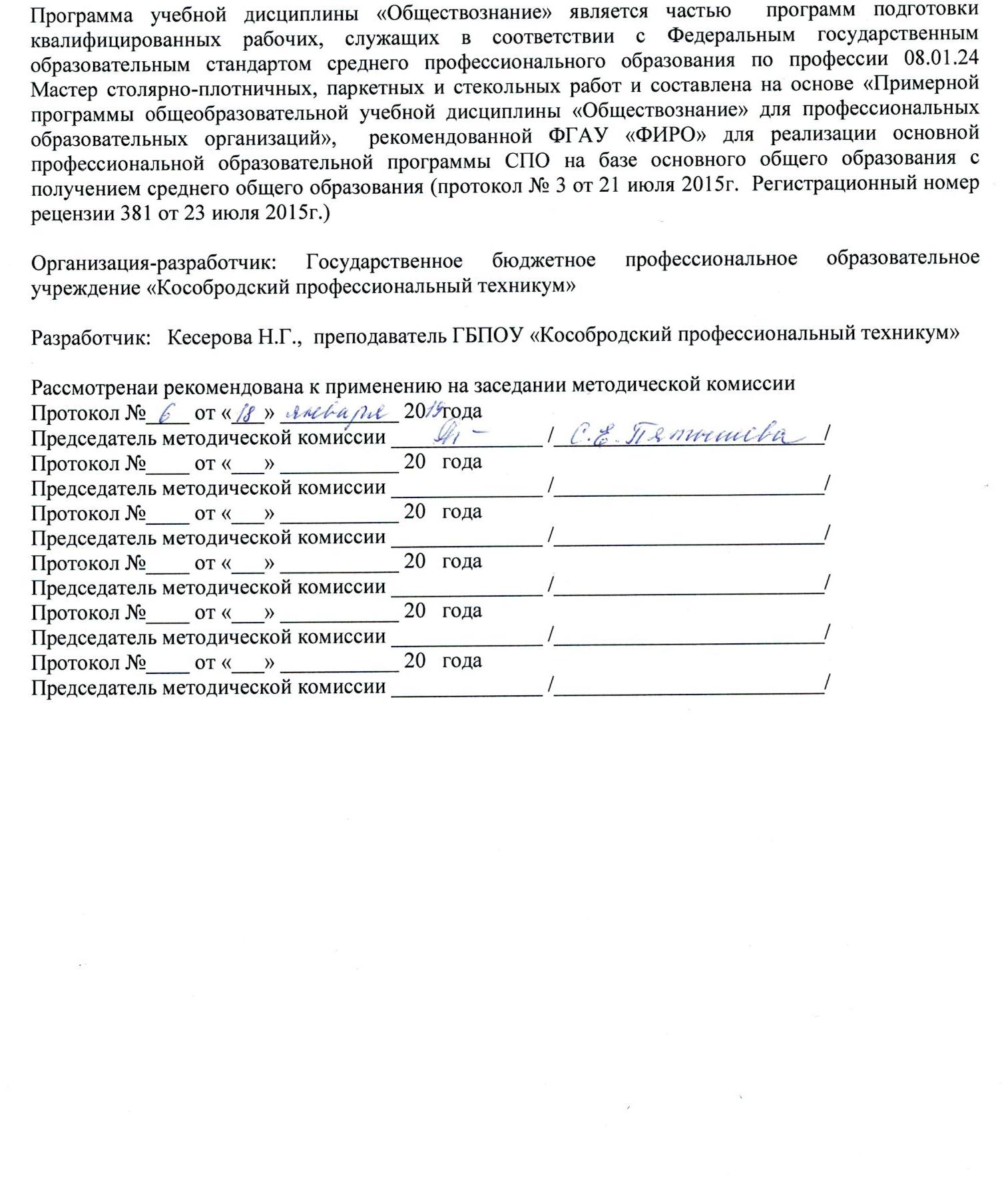 СОДЕРЖАНИЕПАСПОРТ РАБОЧЕЙ ПРОГРАММЫ УЧЕБНОЙ ДИСЦИПЛИНЫ «ОБЩЕСТВОЗНАНИЕ»1.1. Область применения программы Программа общеобразовательной учебной дисциплины «Обществознание» предназначена для изучения обществознания в профессиональных образовательных организациях СПО, реализующих образовательную программу среднего общего образования в пределах освоения основной профессиональной образовательной программы СПО (ОПОП СПО) на базе основного общего образования при подготовке квалифицированных рабочих, служащих.Программа разработана на основе требований ФГОС среднего общего образования, предъявляемых к структуре, содержанию и результатам освоения учебной дисциплины «Обществознание», в соответствии с Рекомендациями по организации получения среднего общего образования в пределах освоения образовательных программ среднего профессионального образования на базе основного общего образования с учетом требований федеральных государственных образовательных стандартов и получаемой профессии среднего профессионального образования (письмо Департамента государственной политики в сфере подготовки рабочих кадров и ДПО Минобрнауки России от 17.03.2015 № 06-259).1.2. Место дисциплины в структуре программы подготовки квалифицированных рабочих, служащихУчебная дисциплина «Обществознание» изучается в общеобразовательном цикле учебного плана ОПОП СПО на базе основного общего образования с получением среднего общего образования (ППКРС). Учебная дисциплина «Обществознание» входит в общеобразовательный цикл учебного плана ППКРС профессий 08.01.24 Мастер столярно-плотничных, паркетных и стекольных работ.1.3. Цели и задачи учебной дисциплины – требования к результатам освоения дисциплиныСодержание программы учебной дисциплины «Обществознание» направлено на достижение следующих целей: воспитание гражданственности, социальной ответственности, правового самосознания, патриотизма, приверженности конституционным принципам Российской Федерации; развитие личности на стадии начальной социализации, становление правомерного социального поведения, повышение уровня политической, правовой и духовно-нравственной культуры подростка; углубление интереса к изучению социально-экономических и политико-правовых дисциплин; умение получать информацию из различных источников, анализировать, систематизировать ее, делать выводы и прогнозы; содействие формированию целостной картины мира, усвоению знаний об основных сферах человеческой деятельности, социальных институтах, нормах регулирования общественных отношений, необходимых для взаимодействия с другими людьми в рамках отдельных социальных групп и общества в целом; формирование мотивации к общественно полезной деятельности, повышение стремления к самовоспитанию, самореализации, самоконтролю; применение полученных знаний и умений в практической деятельности в различных сферах общественной жизни.Освоение содержания учебной дисциплины «Обществознание» обеспечивает достижение студентами следующих результатов:личностных:- сформированность мировоззрения, соответствующего современному уровню развития общественной науки и практики, основанного на диалоге культур, а также различных форм общественного сознания, осознание своего места в поликультурном мире;- российская гражданская идентичность, патриотизм, уважение к своему народу, чувство ответственности перед Родиной, уважение государственных символов (герба, флага, гимна); - гражданская позиция в качестве активного и ответственного члена российского общества осознающего свои конституционные права и обязанности, уважающего закон и правопорядок,  обладающего чувством собственного достоинства, осознанно принимающего традиционные национальные и общечеловеческие,  ценности; - толерантное сознание и поведение в поликультурном мире, готовность и способность вести диалог с другими людьми, достигать в нем взаимопонимания, учитывая позиции всех участников, находить общие цели и сотрудничать для их достижения; эффективно разрешать конфликты;- готовность и способность к саморазвитию и самовоспитанию в соответствии с общечеловеческими ценностями и идеалами гражданского общества, к самостоятельной, творческой и ответственной деятельности; - сознательное отношение к непрерывному образованию как условие успешной профессиональной и общественной деятельности; осознанное отношение к профессиональной деятельности как возможности участия в решении личных, общественных, государственных, общенациональных проблем;- ответственное отношение к созданию семьи на основе осознанного принятия ценностей семейной жизни;метапредметных:- умение самостоятельно определять цели деятельности и составлять планы деятельности; самостоятельно осуществлять, контролировать и корректировать деятельность; использовать все возможные ресурсы для достижения поставленных целей и реализации планов деятельности; выбирать успешные стратегии в различных ситуациях;- владение навыками познавательной, учебно-исследовательской и проектной деятельности в сфере общественных наук, навыками разрешения проблем; способность и готовность к самостоятельному поиску методов решения практических задач, применению различных методов познания;- готовность и способность к самостоятельной информационно-познавательной деятельности, включая умение ориентироваться в различных источниках социально-правовой и экономической информации, критически оценивать и интерпретировать информацию, получаемую из различных источников;- умение использовать средства информационных и коммуникационных технологий  в решении когнитивных, коммуникативных  организационных задач с соблюдением требований эргономики, техники безопасности, гигиены,  ресурсосбережения, правовых и этических норм, норм информационной безопасности;- умение определять назначение и функции различных социальных, экономических и правовых институтов;- умение самостоятельно оценивать и принимать решения, определяющие стратегию поведения, с учетом гражданских и нравственных ценностей;- владение языковыми средствами: умение ясно, логично и точно излагать свою точку зрения, использовать адекватные языковые средства, понятийный аппарат обществознания; предметных:- сформированность знаний об обществе как целостной развивающейся системе в единстве и взаимодействии его основных сфер и институтов; владение базовым понятийным аппаратом социальных наук;- владение умениями выявлять причинно-следственные, функциональные, иерархические и другие связи социальных объектов и процессов;- сформированнность представлений об основных тенденциях и возможных перспективах развития мирового сообщества в глобальном мире;- сформированность представлений о методах познания социальных явлений и процессов;- владение умениями применять полученные знания в повседневной жизни, прогнозировать последствия принимаемых решений;- сформированнность навыков оценивания социальной информации, умений поиска информации в источниках различного типа для реконструкции недостающих звеньев с целью объяснения и оценки разнообразных явлений и процессов общественного развития.1.4. Количество часов на освоение рабочей программы учебной дисциплины:Объём образовательной  нагрузки – 192 часа, в том числе: - теоретическое обучение — 176 часов; -консультации – 10 часов;-промежуточная аттестация - 6 часов.2. СТРУКТУРА И  СОДЕРЖАНИЕ УЧЕБНОЙ ДИСЦИПЛИНЫ2.1. Объем учебной дисциплины и виды учебной работы2.2.Тематический план и содержание учебной дисциплины «Обществознание»Примерные темы рефератов (докладов),индивидуальных проектов• Человек, индивид, личность: взаимосвязь понятий.• Влияние характера человека на его взаимоотношения с окружающими людьми.• Проблема познаваемости мира в трудах ученых.• Я или мы: взаимодействие людей в обществе.• Индустриальная революция: плюсы и минусы.• Глобальные проблемы человечества.• Современная массовая культура: достижение или деградация?• Наука в современном мире: все ли достижения полезны человеку?• Кем быть? Проблема выбора профессии.• Современные религии.• Роль искусства в обществе.• Экономика современного общества.• Структура современного рынка товаров и услуг.• Безработица в современном мире: сравнительная характеристика уровня и причин безработицы в разных странах.• Я и мои социальные роли.• Современные социальные конфликты.• Современная молодежь: проблемы и перспективы.• Этносоциальные конфликты в современном мире.• Семья как ячейка общества.• Политическая власть: история и современность.• Политическая система современного российского общества.• Содержание внутренних и внешних функций государства на примере современной России.• Формы государства: сравнительная характеристика (два государства на выбор:одно — из истории, другое — современное).• Формы участия личности в политической жизни.• Политические партии современной России.• Право и социальные нормы.• Система права и система законодательства.• Развитие прав человека в ХХ — начале XXI века. Характеристика отрасли российского права (на выбор).2.3.  Характеристика основных видов учебной деятельности студентов3. условия реализации программы    УЧЕБНОЙ дисциплины «Обществознание»3.1.Учебная дисциплина  реализуется в учебном кабинете  « Обществознание».Оборудование учебного кабинета:- посадочные места по количеству  обучающихся,-рабочее место преподавателя,-комплект печатной продукции  с информационным материалом,-комплект учебно - методической документации,-наглядные пособия (комплект учебных таблиц, плакатов, портретов)-материалы для выполнения самостоятельных и практических работ.Технические средства обучения:- компьютер,-мультимедийный проектор, экран (расположены  в кабинете № 3, оборудованном для мультимедийного показа).3.2. Информационное обеспечение обученияОсновные источники для студентов:1.Важенин А.Г. Обществознание: для профессий и специальностей техн.естес.-научного, гуман. профилей: учебник для студ. учреждений сред. проф. образования, М.: ИЦ «Академия», 2018г.2.Румынина В.В. Правовое обеспечение профессиональной деятельности: учебник для студ. учреждений сред. проф. образования, М.: ИЦ «Академия», 2018г.Дополнительные источники для студентов:1.Боголюбов Л.Н. и др. Обществознание. 10 класс.   Базовый уровень.- М., 20142.Боголюбов Л.Н. и др. Обществознание.11 класс.    Базовый уровень.- М., 2014.3.Важенин     А.Г. Обществознание для профессий и специальностей технического, естественно-научного, гуманитарного профилей: учебник.- М.,2010.4.Горелов А.А.. Горелова Т.А. Обществознание.- М.,2014.5.ЛазебниковаА.Ю.  ЕГЭ 2017. Обществознание. Типовые тестовые задания.- М., 2017.6.Северинов К.М. Обществознание в схемах и  таблицах.- М.,2010.Для преподавателя1.Конституция Российской Федерации 1993г.2.Гражданский кодекс РФ( 1994,1996,2001,2006)3.Уголовный кодекс РФ (1996)4.Трудовой кодекс  РФ (2002)5.Закон  РФ «О защите прав потребителей» (1992)6.Закон РФ  «О гражданстве Российской Федерации» (2002)7.Федеральный закон «Об образовании в Российской Федерации» (2012)Интернет-ресурсыwww.Openclass.ruww./school-collection .ed./ruww.festival.l September/.ruwww.base.jarant. ru3.3. Методические рекомендации по организации изучения дисциплины Реализация содержания учебной дисциплины  «Обществознание» предполагает дифференциацию уровней достижения студентами различных целей. Так, уровень функциональной грамотности может быть достигнут в освоении наиболее распространенных в социальной среде, средствах массовых коммуникаций понятий и категорий общественных наук, так и в изучении социальных дисциплин, специфические особенности социального познания, законы общественного развития, особенности функционирования общества как сложной, динамично развивающейся, самоорганизующейся системы. В процессе освоения учебной дисциплины закладываются целостные представления о человеке и обществе, деятельности человека в различных сферах, экономической системе общества, социальных нормах, регулирующих жизнедеятельность гражданина. При этом они должны получить достаточно полные представления о возможностях. Которые существуют в нашей стране для продолжения образования и работы, самореализации разнообразных видах деятельности, а также о путях достижения успеха в различных сферах социальной жизни. Изучение обществознания завершается подведением итогов в форме дифференцированного зачёта.4. КОНТРОЛЬ И ОЦЕНКА РЕЗУЛЬТАТОВ ОСВОЕНИЯ УЧЕБНОЙ ДИСЦИПЛИНЫ «ОБЩЕСТВОЗНАНИЕ»Контроль и оценка результатов освоения учебной дисциплины осуществляется преподавателем в процессе проведения теоретических и практических занятий, устного и письменного опросов, тестирования, а также выполнения обучающимися индивидуальных  (дифференцированных) заданий, проектов, исследований, подготовки презентаций.Формы и методы контроля и оценки результатов обучения должны позволять проверять у обучающихся не только сформированность предметных результатов, но и развитие личностных и метапредметных результатов обучения.стр.ПАСПОРТ РАБОЧЕЙ пРОГРАММЫ УЧЕБНОЙ ДИСЦИПЛИНЫ4СТРУКТУРА и содержание УЧЕБНОЙ ДИСЦИПЛИНЫ6условия реализации РАБОЧЕй программы учебной дисциплины19Контроль и оценка результатов Освоения учебной дисциплины20Вид учебной работыОбъем часовОбъём образовательной нагрузки  (всего) 192Всего занятий176в том числе:теоретическое обучение176практические занятия-Самостоятельная работа обучающегося-          - консультации10     -     промежуточная аттестация6Промежуточная аттестация в форме дифференцированного зачетаПромежуточная аттестация в форме дифференцированного зачетаНаименование разделов и темНаименование разделов и темСодержание учебного материалаОбъем часовУровень освоения11234ВведениеВведениеОбществознание как учебный курс. Социальные науки. Специфика объекта их изучения. Актуальность изучения обществознания при освоении профессий СПО испециальностей СПО.22Раздел 1. Человек и обществоРаздел 1. Человек и общество2421Тема 1.1.                   Природа человека, врождённые и приобретённые качества.Тема 1.1.                   Природа человека, врождённые и приобретённые качества.Содержание учебного материала:142112211Тема 1.1.                   Природа человека, врождённые и приобретённые качества.Тема 1.1.                   Природа человека, врождённые и приобретённые качества.1. Философские представления о социальных качествах человека. Человек, индивид, личность.112222222222Тема 1.1.                   Природа человека, врождённые и приобретённые качества.Тема 1.1.                   Природа человека, врождённые и приобретённые качества.2. Деятельность и мышление.1222221Тема 1.1.                   Природа человека, врождённые и приобретённые качества.Тема 1.1.                   Природа человека, врождённые и приобретённые качества.3. Виды деятельности1Тема 1.1.                   Природа человека, врождённые и приобретённые качества.Тема 1.1.                   Природа человека, врождённые и приобретённые качества.4. Формирование характера, учёт особенностей характера в общении и профессиональной деятельности.1Тема 1.1.                   Природа человека, врождённые и приобретённые качества.Тема 1.1.                   Природа человека, врождённые и приобретённые качества.5. Потребности, способности, интересы.1Тема 1.1.                   Природа человека, врождённые и приобретённые качества.Тема 1.1.                   Природа человека, врождённые и приобретённые качества.6. Социализация личности. Самосознание и соц. поведение. Цель и смысл жизни.1Тема 1.1.                   Природа человека, врождённые и приобретённые качества.Тема 1.1.                   Природа человека, врождённые и приобретённые качества.7. Проблема познаваемости мира. Понятие истины, её критерии.1Тема 1.1.                   Природа человека, врождённые и приобретённые качества.Тема 1.1.                   Природа человека, врождённые и приобретённые качества.8. Виды человеческих знаний. Мировоззрение. Особенности научного мышления1Тема 1.1.                   Природа человека, врождённые и приобретённые качества.Тема 1.1.                   Природа человека, врождённые и приобретённые качества.9. Свобода как условие самореализации личности.1Тема 1.1.                   Природа человека, врождённые и приобретённые качества.Тема 1.1.                   Природа человека, врождённые и приобретённые качества.10. Человек в группе. Многообразие мира общения. Межличностное общение и взаимодействие.1Тема 1.1.                   Природа человека, врождённые и приобретённые качества.Тема 1.1.                   Природа человека, врождённые и приобретённые качества.11. Межличностные конфликты. 1Тема 1.1.                   Природа человека, врождённые и приобретённые качества.Тема 1.1.                   Природа человека, врождённые и приобретённые качества.12. Межличностные конфликты.1Тема 1.1.                   Природа человека, врождённые и приобретённые качества.Тема 1.1.                   Природа человека, врождённые и приобретённые качества.13. Истоки конфликтов в молодёжной среде.1Тема 1.1.                   Природа человека, врождённые и приобретённые качества.Тема 1.1.                   Природа человека, врождённые и приобретённые качества.14. Истоки конфликтов в молодёжной среде.1Тема 1.2Общество как сложная система.Тема 1.2Общество как сложная система.Содержание учебного материала:1012211112Тема 1.2Общество как сложная система.Тема 1.2Общество как сложная система.1. Представление об обществе как сложной динамичной системе.1Тема 1.2Общество как сложная система.Тема 1.2Общество как сложная система.2. Подсистемы и элементы общества. Специфика общественных отношений.1Тема 1.2Общество как сложная система.Тема 1.2Общество как сложная система.3. Основные институты общества, их функции.1Тема 1.2Общество как сложная система.Тема 1.2Общество как сложная система.4. Общество и природа. Значение техногенных революций.1Тема 1.2Общество как сложная система.Тема 1.2Общество как сложная система.5. Многовариантность общественного развития. Эволюция и революция. Понятие общественного прогресса.1Тема 1.2Общество как сложная система.Тема 1.2Общество как сложная система.6. Цивилизация и формация. Общество: традиционное, индустриальное, постиндустриальное.1Тема 1.2Общество как сложная система.Тема 1.2Общество как сложная система.7. Особенности современного мира. Процессы глобализации.1Тема 1.2Общество как сложная система.Тема 1.2Общество как сложная система.8. Особенности современного мира. Процессы глобализации.1Тема 1.2Общество как сложная система.Тема 1.2Общество как сложная система.9. Терроризм как важнейшая угроза современной цивилизации.1Тема 1.2Общество как сложная система.Тема 1.2Общество как сложная система.10. Терроризм как важнейшая угроза современной цивилизации.1Раздел 2.Духовная культура человека и обществаРаздел 2.Духовная культура человека и общества24 Тема 2.1.Духовная культура личности и общества. Тема 2.1.Духовная культура личности и общества.Содержание  учебного материала:72 Тема 2.1.Духовная культура личности и общества. Тема 2.1.Духовная культура личности и общества.1. Понятие о культуре. Духовная культура личности и общества, её значение.1 Тема 2.1.Духовная культура личности и общества. Тема 2.1.Духовная культура личности и общества.2. Культура народная, массовая и элитарная.1 Тема 2.1.Духовная культура личности и общества. Тема 2.1.Духовная культура личности и общества.3. Экранная культура – продукт информационного общества.1 Тема 2.1.Духовная культура личности и общества. Тема 2.1.Духовная культура личности и общества.4. Особенности молодёжной субкультуры.1 Тема 2.1.Духовная культура личности и общества. Тема 2.1.Духовная культура личности и общества.5. Особенности молодёжной субкультуры.1 Тема 2.1.Духовная культура личности и общества. Тема 2.1.Духовная культура личности и общества.6. Этикет. Учреждения культуры. Государственные гарантии свободы и доступа к культурным ценностям.1 Тема 2.1.Духовная культура личности и общества. Тема 2.1.Духовная культура личности и общества.7. Этикет. Учреждения культуры. Государственные гарантии свободы и доступа к культурным ценностям.1Тема 2.2.Наука и образование в современном мире.Тема 2.2.Наука и образование в современном мире.Содержание  учебного материала.72Тема 2.2.Наука и образование в современном мире.Тема 2.2.Наука и образование в современном мире.1. Естественные  и социально-гуманитарные науки.1Тема 2.2.Наука и образование в современном мире.Тема 2.2.Наука и образование в современном мире.2. Значимость труда учёного, его особенности. Свобода научного поиска.1Тема 2.2.Наука и образование в современном мире.Тема 2.2.Наука и образование в современном мире.3. Образование как способ передачи знаний и опыта. Роль образования в жизни современного человека и общества.1Тема 2.2.Наука и образование в современном мире.Тема 2.2.Наука и образование в современном мире.4. Система образования в Российской  федерации.1Тема 2.2.Наука и образование в современном мире.Тема 2.2.Наука и образование в современном мире.5. Система образования в Российской  федерации.1Тема 2.2.Наука и образование в современном мире.Тема 2.2.Наука и образование в современном мире.6. Профессиональное образование.1Тема 2.2.Наука и образование в современном мире.Тема 2.2.Наука и образование в современном мире.7. Профессиональное образование.1Тема 2.3.Мораль, искусство и религия как элементы духовной культуры.Тема 2.3.Мораль, искусство и религия как элементы духовной культуры.Содержание учебного материала:102Тема 2.3.Мораль, искусство и религия как элементы духовной культуры.Тема 2.3.Мораль, искусство и религия как элементы духовной культуры.1. Мораль. Основные принципы и нормы  морали. Гуманизм. Добро и зло.1Тема 2.3.Мораль, искусство и религия как элементы духовной культуры.Тема 2.3.Мораль, искусство и религия как элементы духовной культуры.2. Религия как феномен культуры.1Тема 2.3.Мораль, искусство и религия как элементы духовной культуры.Тема 2.3.Мораль, искусство и религия как элементы духовной культуры.3. Мировые религии.1Тема 2.3.Мораль, искусство и религия как элементы духовной культуры.Тема 2.3.Мораль, искусство и религия как элементы духовной культуры.4. Мировые религии.1Тема 2.3.Мораль, искусство и религия как элементы духовной культуры.Тема 2.3.Мораль, искусство и религия как элементы духовной культуры.5. Религия и церковь в современном мире.1Тема 2.3.Мораль, искусство и религия как элементы духовной культуры.Тема 2.3.Мораль, искусство и религия как элементы духовной культуры.6. Религия и церковь в современном мире.1Тема 2.3.Мораль, искусство и религия как элементы духовной культуры.Тема 2.3.Мораль, искусство и религия как элементы духовной культуры.7. Свобода совести. Религиозные объединения Российской Федерации.1Тема 2.3.Мораль, искусство и религия как элементы духовной культуры.Тема 2.3.Мораль, искусство и религия как элементы духовной культуры.8. Искусство и его роль в жизни людей.1Тема 2.3.Мораль, искусство и религия как элементы духовной культуры.Тема 2.3.Мораль, искусство и религия как элементы духовной культуры.9. Виды искусств.1Тема 2.3.Мораль, искусство и религия как элементы духовной культуры.Тема 2.3.Мораль, искусство и религия как элементы духовной культуры.10. Виды искусств.1Раздел  3Экономика.Раздел  3Экономика.32Тема 3.1.Экономика экономическая наука.Экономические системы.Тема 3.1.Экономика экономическая наука.Экономические системы.Содержание учебного материала:82Тема 3.1.Экономика экономическая наука.Экономические системы.Тема 3.1.Экономика экономическая наука.Экономические системы.1. Экономика как наука  и хозяйство. Главные вопросы экономики. Потребности. Выбор и альтернативная стоимость. Ограниченность ресурсов. Факторы производства.1Тема 3.1.Экономика экономическая наука.Экономические системы.Тема 3.1.Экономика экономическая наука.Экономические системы.2. Разделение труда, специализация и обмен.1Тема 3.1.Экономика экономическая наука.Экономические системы.Тема 3.1.Экономика экономическая наука.Экономические системы.3. Типы экономических систем. 1Тема 3.1.Экономика экономическая наука.Экономические системы.Тема 3.1.Экономика экономическая наука.Экономические системы.4. Централизованная экономика.1Тема 3.1.Экономика экономическая наука.Экономические системы.Тема 3.1.Экономика экономическая наука.Экономические системы.5. Централизованная экономика.1Тема 3.1.Экономика экономическая наука.Экономические системы.Тема 3.1.Экономика экономическая наука.Экономические системы.6. Рыночная экономика.1Тема 3.1.Экономика экономическая наука.Экономические системы.Тема 3.1.Экономика экономическая наука.Экономические системы.7. Рыночная экономика.1Тема 3.1.Экономика экономическая наука.Экономические системы.Тема 3.1.Экономика экономическая наука.Экономические системы.8. Экономика семьи.1Тема 3.2.Рынок. Фирма. Роль государства  в экономике.Тема 3.2.Рынок. Фирма. Роль государства  в экономике.Содержание учебного материала:82Тема 3.2.Рынок. Фирма. Роль государства  в экономике.Тема 3.2.Рынок. Фирма. Роль государства  в экономике.1. Рынок одного товара.  Спрос. Факторы спроса. Предложение. Факторы предложения. Рыночное равновесие.1Тема 3.2.Рынок. Фирма. Роль государства  в экономике.Тема 3.2.Рынок. Фирма. Роль государства  в экономике.2. Основные рыночные структуры: совершенная  и несовершенная конкуренция.1Тема 3.2.Рынок. Фирма. Роль государства  в экономике.Тема 3.2.Рынок. Фирма. Роль государства  в экономике.3. Роль фирм в экономике. Издержки, выручка , прибыль. Производительность труда.1Тема 3.2.Рынок. Фирма. Роль государства  в экономике.Тема 3.2.Рынок. Фирма. Роль государства  в экономике.4. Основные организационные формы бизнеса в России.  Основы менеджмента и маркетинга.1Тема 3.2.Рынок. Фирма. Роль государства  в экономике.Тема 3.2.Рынок. Фирма. Роль государства  в экономике.5. Основные организационные формы бизнеса в России.  Основы менеджмента и маркетинга.1Тема 3.2.Рынок. Фирма. Роль государства  в экономике.Тема 3.2.Рынок. Фирма. Роль государства  в экономике.6. Деньги. Процент. Банковская система. Роль Центрального банка. Акции и облигации. Инфляция.1Тема 3.2.Рынок. Фирма. Роль государства  в экономике.Тема 3.2.Рынок. Фирма. Роль государства  в экономике.7. Деньги. Процент. Банковская система. Роль Центрального банка. Акции и облигации. Инфляция.1Тема 3.2.Рынок. Фирма. Роль государства  в экономике.Тема 3.2.Рынок. Фирма. Роль государства  в экономике.8. Функции государства в экономике.1Тема 3.3.  ВВП и его структура.Рынок труда и безработица.Тема 3.3.  ВВП и его структура.Рынок труда и безработица.Содержание учебного материала:82Тема 3.3.  ВВП и его структура.Рынок труда и безработица.Тема 3.3.  ВВП и его структура.Рынок труда и безработица.1. ВВП и его структура. Экономический рост и развитие.1Тема 3.3.  ВВП и его структура.Рынок труда и безработица.Тема 3.3.  ВВП и его структура.Рынок труда и безработица.2. Экономические циклы.1Тема 3.3.  ВВП и его структура.Рынок труда и безработица.Тема 3.3.  ВВП и его структура.Рынок труда и безработица.3. Виды налогов. Государственные  расходы. Государственный бюджет. Государственный долг.1Тема 3.3.  ВВП и его структура.Рынок труда и безработица.Тема 3.3.  ВВП и его структура.Рынок труда и безработица.4. Виды налогов. Государственные  расходы. Государственный бюджет. Государственный долг.1Тема 3.3.  ВВП и его структура.Рынок труда и безработица.Тема 3.3.  ВВП и его структура.Рынок труда и безработица.5. Спрос на труд и его факторы. Факторы предложения труда.1Тема 3.3.  ВВП и его структура.Рынок труда и безработица.Тема 3.3.  ВВП и его структура.Рынок труда и безработица.6. Понятие безработицы, её причины и экономические последствия.1Тема 3.3.  ВВП и его структура.Рынок труда и безработица.Тема 3.3.  ВВП и его структура.Рынок труда и безработица.7. Рациональный потребитель. Защита прав потребителя.1Тема 3.3.  ВВП и его структура.Рынок труда и безработица.Тема 3.3.  ВВП и его структура.Рынок труда и безработица.8. Рациональный потребитель. Защита прав потребителя.1Тема 3. 4.Основные проблемы экономики России.Элементы международной экономики.Тема 3. 4.Основные проблемы экономики России.Элементы международной экономики.Содержание учебного материала:82Тема 3. 4.Основные проблемы экономики России.Элементы международной экономики.Тема 3. 4.Основные проблемы экономики России.Элементы международной экономики.1. Становление современной рыночной экономики России. Особенности современной экономики России.1Тема 3. 4.Основные проблемы экономики России.Элементы международной экономики.Тема 3. 4.Основные проблемы экономики России.Элементы международной экономики.2. Становление современной рыночной экономики России. Особенности современной экономики России.1Тема 3. 4.Основные проблемы экономики России.Элементы международной экономики.Тема 3. 4.Основные проблемы экономики России.Элементы международной экономики.3. Основные проблемы  экономики России  и её регионов.1Тема 3. 4.Основные проблемы экономики России.Элементы международной экономики.Тема 3. 4.Основные проблемы экономики России.Элементы международной экономики.4. Россия в мировой экономике. Экономическая политика России.1Тема 3. 4.Основные проблемы экономики России.Элементы международной экономики.Тема 3. 4.Основные проблемы экономики России.Элементы международной экономики.5. Организация международной торговли.1Тема 3. 4.Основные проблемы экономики России.Элементы международной экономики.Тема 3. 4.Основные проблемы экономики России.Элементы международной экономики.6. Глобальные экономические  проблемы.1Тема 3. 4.Основные проблемы экономики России.Элементы международной экономики.Тема 3. 4.Основные проблемы экономики России.Элементы международной экономики.7. Глобальные экономические  проблемы.1Тема 3. 4.Основные проблемы экономики России.Элементы международной экономики.Тема 3. 4.Основные проблемы экономики России.Элементы международной экономики.8. Государственная политика в области международной торговли.1Раздел 4.Социальные отношения.Раздел 4.Социальные отношения.31  Тема 4.1.Социальная роль и Стратификация.Содержание учебного материала:92  Тема 4.1.Социальная роль и Стратификация.1. Социальные отношения.1  Тема 4.1.Социальная роль и Стратификация.2. Понятие о социальных общностях и группах.1  Тема 4.1.Социальная роль и Стратификация.3. Социальная стратификация.1  Тема 4.1.Социальная роль и Стратификация.4. Социальная мобильность.1  Тема 4.1.Социальная роль и Стратификация.5. Социальная роль. Многообразие социальных ролей в юношеском возрасте.1  Тема 4.1.Социальная роль и Стратификация.6. Социальные роли человека в семье и трудовом коллективе.1  Тема 4.1.Социальная роль и Стратификация.7. Социальные роли человека в семье и трудовом коллективе.1  Тема 4.1.Социальная роль и Стратификация.8. Социальный статус и престиж. Престиж профессиональной деятельности.1  Тема 4.1.Социальная роль и Стратификация.9. Социальный статус и престиж. Престиж профессиональной деятельности.1Тема 4.2.Социальные нормы и конфликты.Содержание учебного материала:92Тема 4.2.Социальные нормы и конфликты.1. Социальный контроль. Самоконтроль.1Тема 4.2.Социальные нормы и конфликты.2. Виды социальных норм и санкций.1Тема 4.2.Социальные нормы и конфликты.3. Девиантное поведение, его формы и проявления. Профилактика негативных форм проявления девиантного поведения среди молодёжи.1Тема 4.2.Социальные нормы и конфликты.4. Социальная и личная значимость здорового образа жизни.1Тема 4.2.Социальные нормы и конфликты.5. Социальный конфликт.1Тема 4.2.Социальные нормы и конфликты.6. Причины и истоки возникновения социальных конфликтов.1Тема 4.2.Социальные нормы и конфликты.7. Причины и истоки возникновения социальных конфликтов.1Тема 4.2.Социальные нормы и конфликты.8. Пути  разрешения социальных конфликтов.1Тема 4.2.Социальные нормы и конфликты.9. Пути  разрешения социальных конфликтов.1 Тема 4.3.ВажнейшиеСоциальные общности и группы.Содержание учебного материала:132 Тема 4.3.ВажнейшиеСоциальные общности и группы.1. Особенности социальной стратификации в  современной России.1 Тема 4.3.ВажнейшиеСоциальные общности и группы.2. Демографические, профессиональные, поселенческие и иные группы.1 Тема 4.3.ВажнейшиеСоциальные общности и группы.3. Молодёжь как социальная группа. Особенности молодёжной политики Российской Федерации.1 Тема 4.3.ВажнейшиеСоциальные общности и группы.4. Молодёжь как социальная группа. Особенности молодёжной политики Российской Федерации.1 Тема 4.3.ВажнейшиеСоциальные общности и группы. 5. Этнические общности.1 Тема 4.3.ВажнейшиеСоциальные общности и группы.6. Межнациональные отношения, этносоциальные конфликты, пути их разрешения.1 Тема 4.3.ВажнейшиеСоциальные общности и группы.7. Межнациональные отношения, этносоциальные конфликты, пути их разрешения.1 Тема 4.3.ВажнейшиеСоциальные общности и группы.8. Конституционные принципы национальной политики Российской федерации.1 Тема 4.3.ВажнейшиеСоциальные общности и группы.9. Семья как малая социальная группа.  Семья и брак.1 Тема 4.3.ВажнейшиеСоциальные общности и группы.10. Семейное право и семейные правоотношения. Порядок заключения и расторжения брака.1 Тема 4.3.ВажнейшиеСоциальные общности и группы.11. Права и обязанности супругов. Брачный договор1 Тема 4.3.ВажнейшиеСоциальные общности и группы.12. Правовые отношения родителей и детей. Опека и попечительство.1 Тема 4.3.ВажнейшиеСоциальные общности и группы.13. Социальные группы и общности.1 Раздел 5.Политика.30Тема 5.1.Политика и власть. Государство в  политической системе.Содержание учебного материала:152Тема 5.1.Политика и власть. Государство в  политической системе.1. Понятие власти. Типы общественной власти. Политика как общественное явление.1Тема 5.1.Политика и власть. Государство в  политической системе.2. Политическая система, её внутренняя структура .Политические институты.1Тема 5.1.Политика и власть. Государство в  политической системе.3. Государство как политический институт. Признаки государства. Государственный суверенитет.1Тема 5.1.Политика и власть. Государство в  политической системе.4. Внутренние и внешние функции государства.1Тема 5.1.Политика и власть. Государство в  политической системе.5. Межгосударственная интеграция, формирование надгосударственных институтов.1Тема 5.1.Политика и власть. Государство в  политической системе.6. Формы государства.1Тема 5.1.Политика и власть. Государство в  политической системе.7. Формы правления.1Тема 5.1.Политика и власть. Государство в  политической системе.8. Территориально-государственное устройство.1Тема 5.1.Политика и власть. Государство в  политической системе.9. Территориально-государственное устройство.1Тема 5.1.Политика и власть. Государство в  политической системе.10. Политический режим. Типология политических режимов.1Тема 5.1.Политика и власть. Государство в  политической системе.11. Политический режим. Типология политических режимов.1Тема 5.1.Политика и власть. Государство в  политической системе.12. Демократия, её основные ценности и признаки.1Тема 5.1.Политика и власть. Государство в  политической системе.13. Условия формирования демократических институтов и традиций.1Тема 5.1.Политика и власть. Государство в  политической системе.14. Правовое государство, понятие и признаки.1Тема 5.1.Политика и власть. Государство в  политической системе.15. Политика и власть.1Тема 5.2.Участники политического процесса.Содержание  учебного материала:152Тема 5.2.Участники политического процесса.1. Личность и государство. Политический личности.1Тема 5.2.Участники политического процесса.2. Политическое участие и его типы.11Тема 5.2.Участники политического процесса.3. Политическое участие и его типы.Тема 5.2.Участники политического процесса.4. Причины и особенности экстремистских форм политического участия.1Тема 5.2.Участники политического процесса.5. Политическое лидерство. Лидеры и ведомые. Политическая элита, особенности её формирования  в  современной России.1Тема 5.2.Участники политического процесса.6. Гражданское общество и государство. Гражданские инициативы.1Тема 5.2.Участники политического процесса.7. Гражданское общество и государство. Гражданские инициативы.1Тема 5.2.Участники политического процесса.8. Отличительные черты выборов в демократическом обществе. Абсентеизм, его причины и опасности.1Тема 5.2.Участники политического процесса.9. Избирательная  кампания в Российской Федерации.1Тема 5.2.Участники политического процесса.10. Политические партии и движения, их классификация.1Тема 5.2.Участники политического процесса.11. Политические партии и движения, их классификация.1Тема 5.2.Участники политического процесса.12. Современные идейно-политические системы: консерватизм, либерализм.1Тема 5.2.Участники политического процесса.13. Современные идейно-политические системы: социал-демократия, коммунизм.1Тема 5.2.Участники политического процесса.14. Роль СМИ в политической жизни общества.115. Участники политического процесса.1Раздел 6.Право.33Тема  6.1. Правовое регулирование общественных отношений. Юриспруденция как общественная наука.Содержание учебного материала:72Тема  6.1. Правовое регулирование общественных отношений. Юриспруденция как общественная наука.1. Право в системе социальных норм. Правовые и моральные нормы.1Тема  6.1. Правовое регулирование общественных отношений. Юриспруденция как общественная наука.2. Система права: основные институты, отрасли права. Частное и публичное право.1Тема  6.1. Правовое регулирование общественных отношений. Юриспруденция как общественная наука.3. Система права: основные институты, отрасли права. Частное и публичное право.1Тема  6.1. Правовое регулирование общественных отношений. Юриспруденция как общественная наука.4. Основные формы права. Нормативные  правовые акты их характеристика.1Тема  6.1. Правовое регулирование общественных отношений. Юриспруденция как общественная наука.5. Правовые отношения, их структура. Правомерное и противоправное поведение.1Тема  6.1. Правовое регулирование общественных отношений. Юриспруденция как общественная наука.6. Правовые отношения, их структура. Правомерное и противоправное поведение.1Тема  6.1. Правовое регулирование общественных отношений. Юриспруденция как общественная наука.7. Виды противоправных поступков. 1Тема 6.2.Основы Конституционного права Российской Федерации.Содержание учебного материала.62Тема 6.2.Основы Конституционного права Российской Федерации.1. Конституционное право как отрасль российского права. Основы конституционного строя Российской Федерации.1Тема 6.2.Основы Конституционного права Российской Федерации.2. Конституционное право как отрасль российского права. Основы конституционного строя Российской Федерации.1Тема 6.2.Основы Конституционного права Российской Федерации.3. Система государственных органов Российской  Федерации.1Тема 6.2.Основы Конституционного права Российской Федерации.4. Система государственных органов Российской  Федерации.1Тема 6.2.Основы Конституционного права Российской Федерации.5. Понятие гражданства. Порядок приобретения и прекращения гражданства.1Тема 6.2.Основы Конституционного права Российской Федерации.6. Основные конституционные права и обязанности  граждан в России. Международная защита прав человека.1Тема 6.3.Основы государственной антикоррупционной  политики Российской Федерации.Содержание учебного материала.82Тема 6.3.Основы государственной антикоррупционной  политики Российской Федерации.1. Основные термины и понятия.1Тема 6.3.Основы государственной антикоррупционной  политики Российской Федерации.2. Основные принципы противодействия коррупции.1Тема 6.3.Основы государственной антикоррупционной  политики Российской Федерации.3. Правовые и организационные основы предупреждения коррупции и борьбы с ней.1Тема 6.3.Основы государственной антикоррупционной  политики Российской Федерации.4. Мероприятия по предупреждению коррупции и борьбы с ней.1Тема 6.3.Основы государственной антикоррупционной  политики Российской Федерации.5. Минимизация и ликвидация  последствий коррупционных правонарушений.1Тема 6.3.Основы государственной антикоррупционной  политики Российской Федерации.6. Минимизация и ликвидация  последствий коррупционных правонарушений.1Тема 6.3.Основы государственной антикоррупционной  политики Российской Федерации.7. Административная и уголовная ответственность за совершение коррупционных действий.1Тема 6.3.Основы государственной антикоррупционной  политики Российской Федерации.8. Административная и уголовная ответственность за совершение коррупционных действий. 1Тема 6.4.Отрасли  Российскогоправа.Содержание учебного материала.162Тема 6.4.Отрасли  Российскогоправа.1. Гражданское право и гражданские правоотношения. Физические и юридические лица.2Тема 6.4.Отрасли  Российскогоправа.2. Гражданско-правовые договоры.2Тема 6.4.Отрасли  Российскогоправа.3. Правовое регулирование предпринимательской деятельности.2Тема 6.4.Отрасли  Российскогоправа.4. Имущественные права. Право собственности на движимые и недвижимые вещи, деньги, ценные бумаги.1Тема 6.4.Отрасли  Российскогоправа.5. Право на интеллектуальную собственность.1Тема 6.4.Отрасли  Российскогоправа.6. Личные неимущественные права граждан: честь, достоинство, имя. Способы защиты прав.1Тема 6.4.Отрасли  Российскогоправа.7. Трудовое право и трудовые правоотношения.      1Тема 6.4.Отрасли  Российскогоправа.8. Заработная плата. Правовые основы социальной защиты и социального обеспечения.1Тема 6.4.Отрасли  Российскогоправа.9. Административное право и административные правоотношения.11Тема 6.4.Отрасли  Российскогоправа.10. Административное право и административные правоотношения.1Тема 6.4.Отрасли  Российскогоправа.11. Уголовное право. Преступление как наиболее опасное противоправное деяние. Особенности уголовной ответственности несовершеннолетних.1Тема 6.4.Отрасли  Российскогоправа.12. Уголовное право. Преступление как наиболее опасное противоправное деяние. Особенности уголовной ответственности несовершеннолетних.1Консультации.10Дифференцированный зачёт.6ВСЕГО192Содержание обученияХарактеристика основных видов деятельности студентов (на уровне учебных действий)Введение.Знание основных  особенностей социальных наук, специфики объекта их изучения.1.Человек и общество.1.1.Природа человека врожденные и приобретённые качества.1.2 Общество как сложная система.Умение давать характеристику понятий: «человек», «индивид», «личность», «деятельность», «мышление».Знание о том, что такое характер, социализация личности, самосознание и социальное поведение.Знание о том, что такое понятие истины, ее критерии; общение и взаимодействие, конфликтыПредставление об обществе как сложной динамичной системе, взаимодействии общества и природы.Умение давать определение понятий: «эволюция», «революция», «общественный прогресс»2.Духовная культура  человека и общества.2.1. Духовная культура личности и общества.2.2. Наука и образование.2.3.Мораль, искусство и религия как элементы духовной  культуры.Умение разъяснять понятия: «культура», «духовная культура личности и общества»; демонстрация ее значения в общественной жизни.Умение различать культуру народную, массовую, элитарную.Показ особенностей молодежной субкультуры. Освещение проблем духовного кризиса и духовного поиска в молодежной среде; взаимодействия и взаимосвязи различных культур.Характеристика культуры общения, труда, учебы, поведения в обществе, этикета.Умение называть учреждения культуры, рассказывать о государственных гарантиях свободы доступа к культурным ценностям.Различение естественных и социально-гуманитарных наук.Знание особенностей труда ученого, ответственности ученого перед обществом.Раскрытие смысла понятий: «мораль», «религия», «искусство»и их роли в жизни людей.3. Экономика.3.1.Экономика и экономическая наука3.2. Рынок  Фирма. Роль  государства вэкономике.3.3.Рынок труда и безработица. Деньги, банки, инфляция.3.4.Основные проблемы экономики России. Элементы международной экономики.Умение давать характеристику понятий: «экономика»; «типы экономических систем»; традиционной, централизованной (командной) и рыночной экономикиУмение давать определение понятий: «спрос и предложение»; «издержки», «выручка», «прибыль», «деньги», «процент»,«экономический рост и развитие», «налоги», «государственный бюджет»Знание понятий «спрос на труд» и «предложение труда»; понятия безработицы, ее причины и экономических последствийХарактеристика становления современной рыночной экономики России, ее особенностей; организации международной торговли4.Социальные отношения.4.1.Ссоциальная роль и стратификация.4.2.Социальные нормы и конфликты.4.3.Важнейшие социальные  общности  и группы. Знание понятий: «социальные отношения и социальная стратификация». Определение социальных ролей  человека в обществе.Характеристика видов социальных норм и санкций, девиантного  поведения и форм его проявления, социальных конфликтов, причин и истоков их возникновения. Объяснение особенностей социальной стратификации, видов  социальных групп (молодёжи, этнических групп, семьи).5.Политика.5.1.Политика и власть. Государство в политической системе.5.2.Участники  политического процесса.Умение давать определение понятий: «власть», «политическая система», «внутренняя структура политической системы».Характеристика внутренних и внешних функций государства, форм государства: форм правления, территориально-государственного устройства, политического режима.Характеристика типологии политических режимов.Знание понятий правового государства и умение называть его признаки.Характеристика взаимоотношений личности и государств. Знание понятий: «гражданское общество»  и «правовое государство».Характеристика избирательной системы и кампании в Российской Федерации.6.Право.6.1.Правовое регулирование правовых отношений.6.2.Основы конституционного права Российской Федерации.6.3.Основы государственной антикоррупционной политики. 6.4.Отрасли российского права.Выделение роли права в системе социальных норм. Умение давать характеристику системе права.Умение давать характеристику основам конституционного права Российской Федерации, системе государственной власти, правам и свободам граждан.Выполнять  обязанности граждан Умение давать характеристику  основным терминам и понятиям, принципам противодействия  коррупции.Выделять и определять значение административной и уголовной ответственности за совершение коррупционных действий.Умение  давать характеристику и знать содержание основных отраслей права.Применять основные положения на практике.Результаты обучения: освоенные умения, усвоенные знания, общеучебные и  общие компетенции.Формы и методы контроля и оценки результатов обучения В результате освоения дисциплины обучающийсядолжен знать/ понимать:-биосоциальную сущность человека, основные этапы и факторы социализации, место и роль человека в системе общественных отношений;-тенденции развития общества в целом как сложной динамической системы, а также важнейших социальных институтов;-необходимость регулирования общественных отношений, сущность социальных норм, механизмы правового регулирования;-особенности социально-гуманитарного познания;В результате освоения дисциплины обучающийсядолжен уметь:-характеризовать основные социальные объекты, выделяя их существенные признаки, закономерности развития;-анализировать актуальную информацию о социальных объектах, выявляя их общие черты и различия; устанавливать соответствия между существенными чертами и признаками изученных социальных явлений и обществоведческими терминами и понятиями;-объяснять причинно-следственные и функциональные связи изученных социальных объектов (включая взаимодействия человека и общества, важнейших социальных институтов, общества и природной среды, общества и культуры, взаимосвязи подсистем и элементов общества);-раскрывать на примерах изученные теоретические положения и понятия социально-экономических и гуманитарных наук;-осуществлять поиск  социальной информации, представленной в различных знаковых системах (текст, схема, таблица, диаграмма, аудиовизуальный ряд); извлекать из неадаптированных оригинальных текстов (правовых, научно-популярных, публицистических и др.) знания по заданным темам; систематизировать, анализировать и обобщать неупорядоченную социальную информацию; различать в ней факты и мнения, аргументы и выводы;-оценивать действия субъектов социальной жизни, включая личность, группы, организации, с точки зрения социальных норм, экономической рациональности;-формулировать на основе приобретённых обществоведческих знаний собственные суждения и аргументы по определенным проблемам;-подготавливать устное выступление, творческую работу по социальной проблематике;-применять социально-экономические и гуманитарные знания в процессе решения познавательных задач по актуальным социальным проблемам;-использовать приобретенные знания и умения в практической деятельности и повседневной жизни:-для успешного выполнения типичных социальных ролей; сознательного взаимодействия с различными социальными институтами;-совершенствования собственной познавательной деятельности;-критического восприятия информации, получаемой в межличностном общении и массовой коммуникации; осуществления самостоятельного поиска, анализа и использования собраний социальной информации;-решения практических жизненных проблем, возникающих в социальной деятельности;-ориентировки в актуальных общественных событиях, определения личной гражданской позиции;-предвидения возможных последствий определенных социальных действий;-оценка происходящих событий и поведения людей с точки зрения морали и права;-реализации и защиты прав человека и гражданина, осознанного выполнения гражданских обязанностей;-осуществления конструктивного взаимодействия людей с разными убеждениями, культурными ценностями и социальным положением. Устный и письменный опрос,  тестирование.  Индивидуальные (дифференцированные) задания.Устные выступленияРезультаты (личностные и метапредметные) Основные показатели оценки результата Формы и методы контроля и оценки Личностные результаты Личностные результаты Личностные результаты - сформированность мировоззрения, соответствующего современному уровню развития общественной науки и практики, основанного на диалоге культур, а также различных форм общественного сознания, осознание своего места в поликультурном мире;- проявление гражданственности, патриотизма; - знание истории своей страны, достижений отечественных учёных; Интерпретация результатов наблюдений за деятельностью обучающегося в процессе освоения образовательной программы - российская гражданская идентичность, патриотизм, уважение к своему народу, чувство ответственности перед Родиной, уважение государственных символов (герба, флага, гимна);проявление активной жизненной позиции; - демонстрация готовности к самостоятельной, творческой деятельности; - сознательное отношение к продолжению образования Интерпретация результатов наблюдений за деятельностью обучающегося в процессе освоения образовательной программы. - гражданская позиция в качестве активного и ответственного члена российского общества, осознающего свои конституционные права и обязанности, уважающего закон и правопорядок, обладающего чувством собственного достоинства, осознанно принимающего традиционные национальные и общечеловеческие, гуманистические и демократические ценности;- демонстрация сформированности мировоззрения, отвечающего современным реалиям; Интерпретация результатов наблюдений за деятельностью обучающегося в процессе освоения образовательной программы - толерантное сознание и поведение в поликультурном мире, готовность и способность вести диалог с другими людьми, достигать в нем взаимопонимания,учитывая позиции всех участников, находить общие цели и сотрудничать для их достижения; эффективно разрешать конфликты;-эффективный поиск необходимой информации; -использование различных источников информации, включая электронные; - демонстрация способности самостоятельно использовать необходимую информацию для выполнения поставленных учебных задач; Подготовка рефератов, докладов, использование электронных источников. - готовность и способность к саморазвитию и самовоспитанию в соответствии с общечеловеческими ценностями и идеалами гражданского общества, к самостоятельной, творческой и ответственной деятельности; сознательное отношение к непрерывному образованию как условию успешной профессиональной и общественной деятельности;демонстрация коммуникативных способностей; - умение вести диалог, учитывая позицию других участников деятельности; - умение разрешить конфликтную ситуацию Наблюдение за ролью обучающегося в группе; портфолио - осознанное отношение к профессиональной деятельности как возможности участия в решении личных, общественных, государственных, общенациональных проблем;умение оценивать свою собственную деятельность, анализировать и делать правильные выводы Интерпретация результатов наблюдений за деятельностью обучающегося в процессе освоения образовательной программы -ответственное отношение к созданию семьи на основе осознанного принятия ценностей семейной жизни;- демонстрация способности самостоятельно использовать необходимую информацию для выполнения поставленных учебных задач; Подготовка рефератов, докладов, использование электронных источников. метапредметные результаты метапредметные результаты метапредметные результаты - умение самостоятельно определять цели деятельности и составлять планы деятельности; самостоятельно осуществлять, контролировать и корректировать деятельность; использовать все возможные ресурсы для достижения поставленных целей и реализации планов деятельности; выбирать успешные стратегии в различных ситуациях;- демонстрация способностей к учебно-исследовательской и проектной деятельности; - использование различных методов решения практических задач; - использование различных ресурсов для достижения поставленных целей Практические занятия Семинары − владение навыками познавательной, учебно-исследовательской и проектной деятельности в сфере общественных наук, навыками разрешения проблем; способность и готовность к самостоятельному поиску методов решения практических задач, применению различных методов познания;-- демонстрация способностей к учебно-исследовательской и проектной деятельности; - использование различных средств и методов при реализации своих идей и практических задач Практические занятия Семинары Учебно-практические конференции Конкурсы Олимпиады - готовность и способность к самостоятельной информационно-познавательнойдеятельности, включая умение ориентироваться в различных источникахсоциально-правовой и экономической информации, критически оцениватьи интерпретировать информацию, получаемую из различных источников;- демонстрация способностей к учебно-исследовательской и проектной деятельности; - использование различных средств и методов при реализации своих идей и практических задач Семинары Учебно-практические конференции Конкурсы Олимпиады - умение использовать средства информационных и коммуникационных технологий в решении когнитивных, коммуникативных и организационныхзадач с соблюдением требований эргономики, техники безопасности, гигиены, ресурсосбережения, правовых и этических норм, норм информационной безопасности;-эффективный поиск необходимой информации; -использование различных источников информации, включая электронные; - демонстрация способности самостоятельно использовать и критически оценивать необходимую информацию для выполнения поставленных учебных задач; Практические занятия Семинары - умение определять назначение и функции различных социальных, экономических и правовых институтов;-эффективный поиск необходимой информации; -использование различных источников информации, включая электронные; Практические занятия Семинары - умение самостоятельно оценивать и принимать решения, определяющие стратегию поведения, с учетом гражданских и нравственных ценностей;-эффективный поиск необходимой информации; -использование различных источников информации, включая электронные; Практические занятия Семинары - владение языковыми средствами: умение ясно, логично и точно излагать свою точку зрения, использовать адекватные языковые средства, понятийный аппарат обществознания.-эффективный поиск необходимой информации; -использование различных источников информации, включая электронные.Практические занятия Семинары 